Competition Rules
The competition is limited to schools in Aberdeenshire, Aberdeen City, Moray and Angus. The competition is open to S5 or S6 pupils; school entrants must be in the named year groups on the competition closing date. Entry is free and limited to one entry per pupil. The writing can be either prose or poetry inspired by the theme of ‘Life and Landscape’. The writing must be previously unpublished and can be in any variety of English or Scots or a combination of both. The length of entries is limited as follows: Prose up to 1300 words. Poetry up to 50 lines. The first prize will be £250 with two runners up prizes of £100. Copyright will remain with the author. The organisers reserve the right to publish winning and runners-up entries.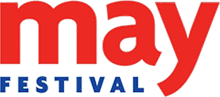 Submission of Entries 
Early submission is encouraged. The last date for acceptance of entries is June 10th 2021.Entries by post: Three copies of each entry must be submitted on A4 paper. Entrants must NOT put their names on the entry itself but should attach one single completed entry form (or photocopy) to the three copies.Please send entries clearly marked: 
‘Nan Shepherd Writing Competition’ to: 
School of Language, Literature, Music and Visual Culture, Room A13, Block A, Taylor Building, King's College, Aberdeen, AB24 3UB. If an email address is supplied, receipt will be acknowledged by email. 
For a posted acknowledgement of receipt, enclose a stamped self-addressed envelope marked ‘Receipt’. Entries by email: Entries may be sent in pdf format, with entry forms in Word or pdf format to nan.shepherd@abdn.ac.uk. Receipt will be acknowledged by email. Entry Form
Name	……………………………………………………………………………School ………………………………………………………………………….. Date of Birth ……………………….            Class: S5/S6 (ring as appropriate)Address ……………………………………………………………………...….…………………………………………………………………………………..…………………………………………………………………………………..
Email address……………………………………………………………………Tel No……………………………………………		